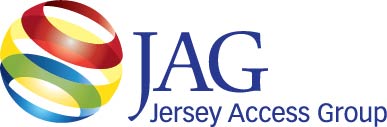 P.O. Box 772, Woodbridge, New Jersey 070 95Web Site: www.jagonline.org    E-mail: JAGinfo@jagonline.orgChapter of NATOA & Affiliate of the NJ League of MunicipalitiesGENERAL MEETING AGENDAWednesday, March 30, 2016, 11:30 a.m. - 2 p.m. at Shadowstone, Clifton NJ11:30 a.m. Lunch is served; informal gathering12:00-12:20 p.m. Welcome & ReportsCall to Order & Additions to Agenda [Chair or vice chair if chair not available].Approve minutes of February 2016 meeting [JAG Secretary or as designated by the president].Welcome new members [Membership Chair].Member Introductions [Attendees provide updates/issues in their town/school] – 2 minute limit.Committee Reports [3-minute limit on each report]: - to include all open action itemsStanding Committee ReportsExecutive [Chair]Report from 3/9/16 MeetingFinance [Treasurer]ReportProduction [Committee Chair]Committees New Direction StatusExternal Relations [Committee Chair]Vendor PresentationsNATOA / NJSLOM / ACMAd Hoc Committee ReportsMembership [Committee Chair]Membership Survey ReportLegislative [Committee Chair]Distribution Update –        Letters to be sent out to FCC Marketing [Committee Chair]Website Update and Rebranding of JAGConference [Committee Chair]Workshop StatusJAM Awards [Committee Chair]Report12:20-12:30 p.m. Continuing Business• Discussion of Cablevision’s letter to Edison about HD 12:30-1:00 p.m. New Business• Discussion & Assistance: Who needs help? • 2016 General Meeting Locations – (Still need a Location for Oct.)1:00-2:00 p.m.Demonstration of equipment by vendor. – Shadowstone2:00 p.m. Announcements/next meeting/Meeting Adjourned. Tour FacilityRegister for the JAG website by sending an email to bduthaler@jagonline.orgThe next General Meeting will be held (Wednesday, March 23, 2016 in Clifton at Shadowstone).